Proposal for Moonshot R&D projectR&D project [Goal 8 Core Research] Additional Application(How to Complete the Form)[Form 1] An overview of the R&D project[Form 2] The scenario to achieve the Moonshot Goal (within 4 pages)[Form 3] Proposal for R&D project (within 7 pages)[Form 4] Plans for promoting the R&D project and budget plans (within 2 pages)[Form 5] Proponent management ability (within 2 pages)[Form 6] Information on conflicts of interest[Form 7] Application status, efforts, and acceptance of other research funds[Appendix to Form] Performer candidate information sheet (within 1 page per performer)[Form 1] An overview of the R&D project[Form 2] The scenario to achieve the Moonshot Goal*Describe within four pages in Form 2.Please make sure you reference “R&D concept” and “PD Guidelines for PM Additional Applications” when writing your application, not just this form.1. Scenarios from the present time to the achievement of the MS Goal in 2050Please explain the scenarios of this proposal, from the present time to the achievement of the MS Goal in 2050, including appropriate target years. When determining these scenarios, please organize the scientific/technological and social requirements that will be met when the MS Goal is fulfilled, and sort the initiatives that will fulfill them step-by-step from the perspective of backcasting.When giving this explanation, please reference the length of time you expect it will take to achieve the MS Goal, and the impact it will have on industry and society if the MS Goal is fulfilled.(1) Scenario(s) from the adoption of the PM to the ninth year (FY2031)Please summarize the details of the R&D project in [From 3] “3. Details of the proposed R&D project and R&D implementation system.”(2) Scenario(s) from FY2032 to 2050 Please explain the scenarios from “9 years after PM selection (when the project terminates)” to the achievement of the MS goal. If necessary, please describe the envisioned realization in 2050.2. The main issues to be overcome to reach the MS Goal in 2050, past researches, and approaches to resolve themState the “main issues to be overcome” that you think need to be resolved to achieve the 2050 MS Goal. You should also provide “past research” on these issues, then describe your approach to the “resolution methods provided by this proposal,” dividing this into scientific/technological issues and social issues that could become a barrier to realization or popularization, such as public acceptance, regulations, and social economy. In this section, please describe the issues that can be considered within a span of about 30 years—from now to 2050. Please describe the major issues, past research, and solutions to these issues through this proposal in the short period between now and FY2031 in [Form 3].Please describe the “main issues to be overcome”. Rather than citing numerous problem points, you should pick out the issues that could become major bottlenecks and make lists of these for both scientific/technological issues and social issues.Supplementary explanations for “past research” and “resolution methods provided by this proposal” should be included in each of the sections below.(1) Main scientific/technological issues to be overcomeFor “past research,” please state key initiatives that are being carried out in Japan and overseas to resolve these issues, then explain your reason for thinking that the “issues to be overcome” will be difficult to resolve through these initiatives and so the 2050 MS Goal will be difficult to achieve. Please note that previous initiatives should not be limited to descriptions of the proponent’s expertise, experience, and achievements.For “resolution methods provided by this proposal,” please explain your hypothesized resolutions with scientific support. You should write your hypotheses and approaches regarding your resolution methods, why you think this proposal can resolve issues that have been difficult to solve in the past, and other information. Please also describe the validity while comparing the past research and the scenario of the proposal. Please state the references as necessary.We do not specify any description method, but please ensure that the past research and resolution methods for each issue are comprehensible. For example, you could consider using the following format and separating these into sections.Issue 1: ○○ has low accuracy, leading to the issue of ●●; it is necessary to improve the efficacy of ○○ from △△ to □□.
Past research and problems in them: To improve the performance of ○○, △△ must be developed; it is said with the current ●● method, this will require ○○ years and ○○ trillion yen. However...
Resolution methods provided by this proposal: ...Validity of the current proposal: ...
Reference:	Abcd,E., XXXXXXXXX,Journal of XX, pp.x-x, 20XXIssue 2: ...
Past research and problems in them: ...
Resolution methods: ...Validity of the current proposal: ...Reference:	Abcd,E., XXXXXXXXX,Journal of XX, pp.x-x, 20XX(2) Main social issues to be resolved (public acceptance, regulations, social economy, etc.)For “past research,” please state key initiatives that are being carried out in Japan and overseas to resolve these issues, and how they are connected to this proposal. Please note that previous initiatives should not be limited to descriptions of the proponent’s expertise, experience and achievements.For “resolution methods provided by this proposal,” please explain as necessary your hypothesized resolutions, as well as any connection with past research and the potential for collaboration, etc. You should write your hypotheses and approaches regarding your resolution methods. Please state as necessary the references upon which this is based.We do not specify any description method, but please ensure that the past research and resolution methods for each issue are comprehensible.[Form 3] Proposal for R&D project*Describe within seven pages in Form 3.Please make sure you reference “R&D concept” and “PD Guidelines for PM Additional Applications” when writing your application, not just this form.If selected as a PM, you will be responsible for setting verifiable quantitative goals based on a scenario, such as “milestones in the second, fourth, and ninth years from the time of PM selection,” and managing the R&D project to achieve them.Please explain your idea of “milestones” below.Please use this form to explain the milestones and details of the R&D project to achieve them, based on the scenario described in [Form 2] (hereinafter, “scenario”).1. R&D project milestonesDescribe the goals (milestones) to be achieved in the second (FY 2024), fourth (FY 2026), and ninth (FY 2031) years after the adoption of the project and the reasons for setting the milestones for each of the following items. Milestones refer to “verifiable achievement targets that enable quantitative understanding of the R&D results.” The appropriateness of milestones will be discussed during the selection process and, if necessary, revised during the refinement period. Milestones will be handled as indicators for the progress evaluation conducted by the PD after the start of the R&D project.Milestones do not mean the number of papers or conference reports produced.(1) Milestones to be achieved in the ninth year after the selection of the PM and reasons for setting them① Milestone　Please list the milestone(s) that are verifiable quantitative targets to be achieved in the ninth year from the time of the selection of the PM, based on the “scenario” developed by tracing from the achievement of the Moonshot Goal in 2050.②Reasons for setting the milestone(s)　In particular, please explain why it is reasonable and appropriate to set the milestone(s) in the ninth year, along with their positioning and inevitability in the “scenario.”(2) Milestones to be achieved in the fourth year after the selection of the PM and reasons for setting them① Milestone　Please list the milestone(s) that are verifiable quantitative targets to be achieved in the fourth year after the selection of the PM based on the “scenario” traced from the achievement of the Moonshot Goal in 2050.②Reasons for setting the milestone(s)　In particular, please explain why it is reasonable and appropriate to set the milestone in the fourth year, including the analysis and consideration of the track back from the ninth-year milestone, and the position and inevitability of the milestone in the “scenario.”(3) Milestones to be achieved in the second year after the selection of the PM and the reasons for setting them① Milestone　Please list the milestone(s) that are verifiable quantitative targets to be achieved in the second year after the selection of the PM, based on the “scenario” developed by tracking back from the achievement of the Moonshot Goal in 2050.②Reasons for setting the milestone(s)　In particular, please explain why it is reasonable and appropriate to set the milestone in the second year, including the analysis and consideration based on the track back from the milestone in the fourth year, as well as its position and necessity in the “scenario.”2．Issues to be overcome in the R&D project (R&D items)Please list several important scientific, technological, and social issues to be overcome by this R&D project to achieve the milestone in the ninth year from the time of selection of the PM, and explain them in detail, including quantitative expressions. Present past research to address these issues and explain why it is difficult to solve them with past research. The “issues to be overcome” described here should be consistent with the R&D items of the proposed R&D project.In [Form 2], you are asked to describe possible challenges within a span of about 30 years from the present time to 2050. In this section, please describe the major challenges, existing efforts, and measures to solve them through this proposal in a short period of time from the present time to FY2031.3．Details of the proposed R&D project and R&D implementation systemPlease explain in as much detail as possible the specifics of the proposed R&D project to achieve the milestones described in “1. R&D project milestones.” Please also provide a diagram of the R&D system to be used in the implementation of the project, from the perspective of how the major R&D items will be divided and how the R&D will be promoted.Please explain in a concrete, concise, and clear manner how you plan to achieve the milestones in the second, fourth, and ninth years from the time of the selection of the PM, after logically presenting the solution measures and hypotheses to solve the issues listed in “２．Issues to be overcome in the R&D project (R&D items).”Please also include in your explanation that the proposed R&D project is original, ambitious, and based on bold ideas, and that sufficient consideration has been given to hedging risks in the event of issues that are difficult to resolve or overcome.The budget amount and annual plan for each R&D item should be entered in [Form 4].As for the R&D implementation system, if there is an expected candidate performer, it is acceptable to provide their specific name and affiliation. For those who have provided their names, please prepare the form “Performer candidate information sheet” (Appendix to Form). However, since the performer will be determined through refinement of the R&D project, the inclusion of the researcher in the application form does not constitute a commitment to the project or the research and development expenses (please refer to application guidelines 4.1 and 4.2). The figure below is for reference only.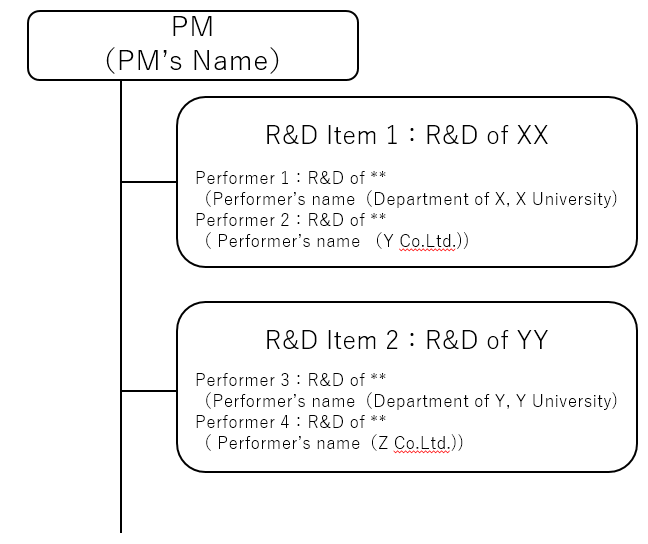 4．Ripple Effects of the R&D ProjectPlease explain what kind of results the proposed R&D project will produce by 2031, and what kind of ripple effect (impact) the results will have on the academe, industries, or society.[Form 4] Plans for promoting the R&D project and budget plans*Describe within two pages in Form 4.1. Plans for the promotion of the R&D projectDescribe specific plans for promoting the "R&D project" described in [Form 3]. Filling in this proposal form does not mean that you are promised to receive the funds and to implement R&D as you are planning. The above-mentioned will be determined in the course of refining on the R&D project. (See sections 4.1 and 4.2 of the application guidelines.)Describe the overview of the R&D items, the period of implementation, and the R&D cost of the R&D items (from the adoption of the PM up to FY2026; including indirect cost) for each of the major R&D items.Note that the description given for the “R&D Items” should be aligned with that in [Form 3] “3. Details of the proposed R&D project and the R&D implementation system.” （R&D cost until FY2026 should include indirect costs, unit: million yen）2. Yearly plans for research and development costDescribe the rough amount of your R&D cost.                                      (unit: million yen)* In principle, the period of the R&D project is four fiscal years (until FY 2026). If it is decided that the project will be continued after FY 2027, the period of the R&D project will be nine fiscal years (until FY 2031).The evaluation will be conducted in the second (to be conducted within FY 2024) and in the fourth year (to be conducted within FY 2026) from the time of the selection of the PM, and ninth years (to be conducted within FY 2031), if it is decided that the project will be continued after FY 2027.3. Major equipment to be purchasedIf you are planning to purchase equipment or conduct outsourcing that costs 20 million yen or more per item, itemize the name of the equipment, a rough estimation of the expenditure, and the year when you want to purchase it.(Examples)Name of the equipment: xxxxxx Rough estimation of the expenditure: xxx thousand yen (Desired year of purchase:zzzz)Name of the equipment: yyyyyRough estimation of the expenditure: xxx thousand yen (Desired year of purchase:zzzz) 
*After the adoption is determined, in the course of the refining of the R&D project by the PM, the plans for the purchase, operation, sharing of the applicable facility should be brushed up. In addition, from the viewpoint of the effective and efficient implementation of each R&D project implemented in this program, some arrangements may be made for the facility to be purchased with the direction of the PD in cooperation with the sub-PD and the advisors [Form 5] Proponent management ability*Describe within two pages in Form 5.*Please see also “Nature as PM” of “3.8 Viewpoints in selection” in the application guidelines, when filling in this form.1. Experience and achievement as they pertain to the management ability of the proponentItemize your experiences and achievements in the management of R&D projects, business applications, etc. in an easy-to-understand way. If you have no experience or achievements to describe, write "None.”If you have been a representative for any other research fund systems, list the title of the R&D project, the research cost, and the evaluation of it afterwards for major examples. See the example in the following table.(Examples of description) Copy the following table if you need to describe two or more examples.Describe the details of the roles and contributions of the proponent in any business application achievements. Include an overview of the business (the details of the business, results of order-taking and sales, etc.) in the description.2. Achievements in information exchange and collaboration with people from a wide range of fieldsInclude specific examples in your description so that we can see your ability to communicate with researchers and relevant parties in and outside the country. Show that that you have networks with experts across the fields of academia and industry and the ability to collect information.3．Proponent’s concept for executing the management of the R&D projectDescribe how the PM will manage the R&D project to promote it. Please refer to “Management of R&D Projects by PMs” in application guideline 4.6.1, “Roles and Responsibilities of PMs.”The support of the leader’s institution will also be essential for the candidate to promote PM activities. Please describe how you plan to support PM activities in the leader’s institution. In addition, please describe the size and number of staff comprising the support system (e.g., full-time staff who provide daily support for management, such as R&D progress management, and experts who formulate policies for handling intellectual property).4. Promote yourself and your application Please offer a detailed statement in your own words, with specific anecdotes such as how you came up with the content of the proposal; promotion of any of the various achievements, development capabilities, special skills, etc. of the proponent and/or major performer candidates; what the proponent and/or the major performance candidates wish to do in the future; and how this content is relevant to this proposal. In addition, please explain the reasons you believe that the proponent is qualified as a PM who will promote the management of the R&D project (see 1.1.3 of the application guidelines for PM activities), with reference to the specific experiences, past work, and achievements of the proponent themselves.[Form 6] Information on conflicts of interestInformation on a PD and sub-PD’s conflicts of interestSelect whether the proponent has any shared interests with the PD or sub-PD that correspond to the MS goal you have selected. If there are shared interests, describe the content of them specifically. For a fair and transparent evaluation, the PD or the sub-PD who has a shared interest with the proponent will not participate in the selection processes with respect to the applicable proponents.If it is confirmed that the requirements of a relation of interest are met between the proponent and the PD and no declaration is made from the proponent to JST, we may take measures, including not adopting the project or canceling the project, unless JST recognizes appropriate reasons for the omission.Select whether the proponent has a shared interest with the PD who oversees the MS goal you selected.    Yes    No   *Select one.Provide a specific description if you answered, "Yes.": Select whether the proponent has a shared interest with the sub-PD who oversees the MS goal you selected.  Yes    No   *Select one.Provide a specific description if you answered, "Yes.": The definition of a proponent who has a shared interest is as follows. For a shared interest with the sub-PD, please replace “PD” with “sub-PD” when reading the following. If any of these apply, please respond with “yes”.1) A person who is a relative of the PD2) A person who belongs to the same department or major, or the like as the PD at a university, college, or R&D organization of a national research and development corporation or the like or to the same enterprise as the PD3) A person who engages in a close joint R&D project with the PD. This refers to, for instance, conducting a joint R&D project, coauthoring a research paper, being members of an R&D project for the same purpose, or being joint researchers tasked with a problem from the PD, or practically belonging to the same R&D group as the PD.4) A person who is closely associated with the PD as a teacher or student or they have a direct employer-employee relationship5) A person who is in an academically competitive relationship with the PD‘s R&D project or who belongs to an enterprise that is in a competitive relationship in the marketIn the application form, shared interests with the PD or the sub-PD should be described. As stated in section 3.7.2 in the application guidelines, you may be questioned at interview about shared interests between PM and performers, PM and PM-related institutions, PM and JST-invested companies. Also, you may be required to submit additional materials regarding those kinds of shared interests.[Form 7] Application status, efforts, and acceptance of other research fundsThe proponent should describe the competitive funds of the national government or any other research aid the proponent is currently participating in, has applied for, or is applying for. Include the title of the project, the period of implementation, the role, and the amount of the research funds you receive, your efforts, and the like. In addition, provide an overview of your activities other than research and the effort.  Please list this in order of the amount of research funds received (largest first; however, list this program first, regardless of the monetary amount). Regarding “Affiliation and post at time of application”, please describe your affiliation and title when applying for the research budget. As for "Effort," describe the ratio (percent) of the time which will be allocated to proponent's R&D projects listed below in tables(1)(2)(3) to the time for all tasks in one year (not only the time for research and management activities but also the time for profitable business and non-profitable activities, education, medical activities, etc.); it should total 100 percent. If the proponent is planning to be involved in the R&D project as a performer in addition to managing the project as a PM, please also fill in the effort allocated to the R&D as a performer.
*See section 5.3, "Measures for Irrational Duplications and Extreme Convergences." and section  5.4 Ensuring research integrity with regard to new risks associated with the internationalization and opening up of research activities.” When applying, the call of FY2021 is made based on the fact that the "Integrated Innovation Strategy2020" stipulates that "disclosure of information on the status of acceptance of foreign funds is a requirement when applying for research funds." Therefore, it is clarified that research funds from overseas should also be entered in the form of "whether or not there is other support" (or "status of application / acceptance of research funds, etc." depending on the R&D program). In addition to competitive funds, both domestically and internationally, please list all research funds such as grants from private foundations, contract research expenses from companies, and joint research expenses.
*If description is different from the fact, the adoption may be canceled later.*Correct this form and contact our inquiry office shown at the end of this application form via email if any change arises in the content described in this form. For example, an application you filed and/or an application you plan to file for a research subsidy or the like is adopted or rejected while your proposal in this R&D project is still in the selection process.*If you are selected as an applicant and invited to our interview-based review, we may ask you to submit the application form, the plans, and the like for other research funds.Add or delete rows in the table if necessary.Regarding “Affiliation and post at time of application”, please describe your affiliation and title when applying for the research fund.(1) The research fund you have applied for (Direct Cost)● Research project(s) for which you have applied, the relationship with the R&D project proposed for this program, and the differences  Please explain the relationship between any research projects to which you have applied and this proposal, and the differences between them, referencing serial numbers. This is not necessary if you have not applied to anything other than this program.(2) The research funds to be received (Direct Cost)● Research project(s) for which you are receiving research budget, the relationship with the R&D project proposed for this program, and the differences  Please explain the relationship between any research project(s) for which you are receiving budget and this proposal, and the differences between them, referencing serial numbers. (3) Other activities [Appendix to Form] Performer candidate information sheet(within one page per performer)Copy this page for each performer candidate. Fill it in for all the candidates of the R&D project proposed here (*This sheet needs to be submitted even when the proponent will also act as a performer.)Filling in this proposal form does not mean that you are promised to receive the funds for the planning and/or the R&D project or that the applicable performer will be allowed to participate."Performer Candidate Information Sheet" (One page or less per person)０．R&D elements included in this proposal０．R&D elements included in this proposalOnce you have looked over “R&D Concept“ and “PD Guidelines for PM Additional Applications”, please select the R&D approach(es) that will be included in the proposed R&D project from among those below (you may select more than one approach). At least one ”Meteorological approach” or “Engineering approach” is required to be selected. In addition, “ELSI research” must be selected. Meteorological approach 　 Engineering approach　 ELSI research　 Mathematical science studiesOnce you have looked over “R&D Concept“ and “PD Guidelines for PM Additional Applications”, please select the R&D approach(es) that will be included in the proposed R&D project from among those below (you may select more than one approach). At least one ”Meteorological approach” or “Engineering approach” is required to be selected. In addition, “ELSI research” must be selected. Meteorological approach 　 Engineering approach　 ELSI research　 Mathematical science studies1. Title of the R&D project1. Title of the R&D projectDescribe the title of the R&D project you propose.Describe the title of the R&D project you propose.2. An overview of the R&D project you propose (within 225 words)2. An overview of the R&D project you propose (within 225 words)Describe an overview of the R&D project you propose (within 225 words including marks and signs).Describe an overview of the R&D project you propose (within 225 words including marks and signs).3. Keywords3. KeywordsWrite the keywords that express the feature of the R&D project you propose (five or less).Write the keywords that express the feature of the R&D project you propose (five or less).4. The R&D funds needed (total budget from 2023FY to 2026FY)4. The R&D funds needed (total budget from 2023FY to 2026FY)●●●million yen (including indirect cost)   *The same amount as Form 4.●●●million yen (including indirect cost)   *The same amount as Form 4.5. Information on the proponent (PM)5. Information on the proponent (PM)Your Full Name:Your Full Name:e-rad Researcher Number: Fill in the 8-digit researcher number assigned from the Cross-ministerial R&D Management System (e-Rad).e-rad Researcher Number: Fill in the 8-digit researcher number assigned from the Cross-ministerial R&D Management System (e-Rad).Information on the proponent in researchmap etc.URL:Author ID:*Describe the URL if there is a website containing the information on the proponent (the webpage of an office at his or her organization, a page on researchmap, etc.) or describe the ID if the researcher ID of ORCID ID or Web of Science or the author ID on SCOPUS is known.Information on the proponent in researchmap etc.URL:Author ID:*Describe the URL if there is a website containing the information on the proponent (the webpage of an office at his or her organization, a page on researchmap, etc.) or describe the ID if the researcher ID of ORCID ID or Web of Science or the author ID on SCOPUS is known.Nationality/Gender:Nationality/Gender:Affiliation/Post:Affiliation/Post:Address/Boarding:Address/Boarding:Emergency contact information for interview selection (e.g. cell phone number):Emergency contact information for interview selection (e.g. cell phone number):6. Educational Background and Work Experience of the Proponent6. Educational Background and Work Experience of the ProponentEducational Background (the university you graduated from and the other academic institutions after)Examples:Year: Graduated from xx University, Department of xxYear: Graduated from xx School of xx, Department of xx, majored xxYear: Graduated from xx School of xx, Department of xx, majored xxYear: Ph.D. of xx (xx University)Work experienceExamples:Year – year: xx Company, xx Department (developed xx)Year - year: Project Associate Professor, xx University (involved in the study of xx)Year – year: xx Company, xx Department (in charge of xx project)Educational Background (the university you graduated from and the other academic institutions after)Examples:Year: Graduated from xx University, Department of xxYear: Graduated from xx School of xx, Department of xx, majored xxYear: Graduated from xx School of xx, Department of xx, majored xxYear: Ph.D. of xx (xx University)Work experienceExamples:Year – year: xx Company, xx Department (developed xx)Year - year: Project Associate Professor, xx University (involved in the study of xx)Year – year: xx Company, xx Department (in charge of xx project)7. Effort for the management of the R&D project7. Effort for the management of the R&D projectThe ratio of the time for the management activities in the R&D project you propose: ●●％*If the PM participates also as a performer, describe the ratio of the time for the research and development activities in another form.The ratio of the time for the management activities in the R&D project you propose: ●●％*If the PM participates also as a performer, describe the ratio of the time for the research and development activities in another form.8. Leader’s institutions and the status of their arrangements8. Leader’s institutions and the status of their arrangementsAs stated in the application guidance, section 4.1.2, if a proponent is adopted as a PM, he or she is supposed to support the PM activities as the "leader’s institution." Describe the name of the candidate for the leader’s institution in Japan and the status of the agreement on accepting the post of the leader’s institution. If, however, you are not able to designate your leader’s institution within one months of being selected in principle, then the adoption could be canceled. **If PM does not choose the present institution as the leader’s institution, the deadline will be three months later after the adoption.Candidate for the leader’s institution: (example) xx University (or, xx Corporation)The status of the agreement with the candidate for leader’s institution:  Done,  Being arranged,  Not arranged (Select one.) (If you selected “Done”) Post and name of the person responsible for the institution with whom you have made an agreement: (example) Dean/President ** **As stated in the application guidance, section 4.1.2, if a proponent is adopted as a PM, he or she is supposed to support the PM activities as the "leader’s institution." Describe the name of the candidate for the leader’s institution in Japan and the status of the agreement on accepting the post of the leader’s institution. If, however, you are not able to designate your leader’s institution within one months of being selected in principle, then the adoption could be canceled. **If PM does not choose the present institution as the leader’s institution, the deadline will be three months later after the adoption.Candidate for the leader’s institution: (example) xx University (or, xx Corporation)The status of the agreement with the candidate for leader’s institution:  Done,  Being arranged,  Not arranged (Select one.) (If you selected “Done”) Post and name of the person responsible for the institution with whom you have made an agreement: (example) Dean/President ** **9. Information on the candidate for the major performer9. Information on the candidate for the major performerPlease enter the name, organization, and post of the major performer (the person who will perform the assigned R&D activities in the R&D project under the direction of the PM) in this column.In addition, please fill in the details of all performer candidates, including the major ones, on the “Performer Information Sheet” attached to the form. If there are no essential performers, please write “None in particular.”(Examples of description)Performer Candidate 1: Name, organization and postPerformer Candidate 2: Name, organization and postPlease enter the name, organization, and post of the major performer (the person who will perform the assigned R&D activities in the R&D project under the direction of the PM) in this column.In addition, please fill in the details of all performer candidates, including the major ones, on the “Performer Information Sheet” attached to the form. If there are no essential performers, please write “None in particular.”(Examples of description)Performer Candidate 1: Name, organization and postPerformer Candidate 2: Name, organization and postR&D ItemR&DCost(-FY2026)FY2023FY2024FY2025FY2026FY2027FY2028FY2029FY2030FY2031R&D of XXXXR&D of YYXXR&D of ZZXXFiscal Year20232024202520262027～2031TotalR&D cost(including indirect cost)X.XX.XX.XX.XX.XXX.XTitle of the fund systemResearch base formation system by Ministry of xxPeriod(fiscal year)Fiscal year - fiscal yearSubject of researchThe new xx science on the observation of yy developed by using zzResearch cost (direct cost)xxx million yenResults of the evaluation of the completed researchS) An excellent result was achieved; a significant contribution was made to the promotion of the use of xx.No.Title of the fund system/research fund (research period/name of the organization providing the fund)Title of the project(Name of the representative)Role(Classification of representative, Co-principal investigator, etc.)Affiliation and post at time of applicationDirect cost in the fiscal year 2023(Total direct cost for the whole period)Effort(%)1[This proposal]Moonshot Research and DevelopmentRepresentative(PM)XX2Moonshot Research and DevelopmentThe Name of the project to be involved in as Performer(PM’s Name)*If the proponent is planning to be involved in the R&D project as a performer, please fill in.Also, please also fill in the effort allocated to the R&D as a performer.Performer203Science research budget:Subsidy Fundamental research (S) (April 2023 -March 2028)The creation of xx by yy(xxxx)Co-PrincipalInvestigatorProfessor, Graduate School of **, **University3 million yen(10 million yen in total)5No.Title of the fund system/research fund (research period/name of the organization providing the fund)Title of the project(Name of the representative)Role(Classification of representative, Co-principal investigator, etc.)Affiliation and post at time of applicationDirect cost in the fiscal year 2023(Total direct cost for the whole period)Effort(%)1Science research budget:Subsidy Fundamental research (S) (April 2020 -March 2024)The creation of xx by yy(xxxx)Co-PrincipalInvestigatorProfessor, Graduate School of **, **University3 million yen(10 million yen in total)5OrganizationPostActivityEffort(%)WW UniversityProfessorAcademic Affairs40XX CorporationDirector (Part-time)Deliberation on business plans, business operation plans3yy CorporationAdvisorGuidance on R&D projects2Assigned R&D ItemAssigned R&D ItemR&D of XXFull name of the performer candidateFull name of the performer candidateAffiliation and PostAffiliation and PostEvaluation of the performer candidate and his/her achievements in R&DEvaluation of the performer candidate and his/her achievements in R&DEvaluation of the performer candidate and his/her achievements in R&D1) Describe concisely the role of the candidate researcher and the reason you think they would be the most preferable to oversee the applicable item to be performed.2) Describe five especially important achievements in the field to which the performer candidate is to be assigned in order to give grounds for the above-mentioned.Itemize up to five achievements of importance, if any, in any relevant review paper, book, award, patent, invitation lecture, or presentation at an international institution. Underline the name of the performer if there are two or more authors or presenters.1) Describe concisely the role of the candidate researcher and the reason you think they would be the most preferable to oversee the applicable item to be performed.2) Describe five especially important achievements in the field to which the performer candidate is to be assigned in order to give grounds for the above-mentioned.Itemize up to five achievements of importance, if any, in any relevant review paper, book, award, patent, invitation lecture, or presentation at an international institution. Underline the name of the performer if there are two or more authors or presenters.1) Describe concisely the role of the candidate researcher and the reason you think they would be the most preferable to oversee the applicable item to be performed.2) Describe five especially important achievements in the field to which the performer candidate is to be assigned in order to give grounds for the above-mentioned.Itemize up to five achievements of importance, if any, in any relevant review paper, book, award, patent, invitation lecture, or presentation at an international institution. Underline the name of the performer if there are two or more authors or presenters.Role and Period of ParticipationRole and Period of ParticipationRole and Period of ParticipationThe status of the agreement from the candidate to participate in the project Done,  Being arranged,  Not arranged (Select one.) Done,  Being arranged,  Not arranged (Select one.)Effort for the project(The ratio of the time for the activities in the R&D project in whole work hours）％(The ratio of the time for the activities in the R&D project in whole work hours）％